Oznámenie o obmedzenej premávke   (smer nová lokalita)  z dôvodu rekonštrukcie vozovky od dňa 15.05.2020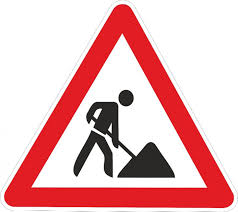 Oznamujeme občanom obce, že od 15. mája 2020 ( od zajtra) sa koná rekonštrukcia vozovky miestnej komunikácie smerujúcej k novej lokalite a úzkej spojovacej  cesty.                                                                                                                Z toho dôvodu od  15. mája (od zajtra), na týchto častiach obce bude obmedzená premávka kvôli asfaltovaniu vozovky.Prosíme obyvateľov obce predmetnej lokality, aby počas obmedzenej premávky svoje motorové vozidlá nenechávali na verejných priestranstvách a  pred svojimi domami.                                                                                                                       Počas uzávierky  bude obmedzený vjazd a výjazd motorových vozidiel z tejto lokality. Prosíme obyvateľov obce o rešpektovanie obmedzenej premávky a o pochopenie a trpezlivosť.Ďakujeme!Bugárová Lívia – starostka obce